                        Załącznik nr 3b do SWZ – dla części II zamówienia				FORMULARZ  OFERTOWYNazwa i siedziba Wykonawcy:..................................................................................................................................................…………………………………………………………………………………………………REGON: ………………………………….	NIP: ……………………………………………Tel:.............................................................. E-mail: …………………………………………. Niniejszym składam ofertę w postępowaniu przeprowadzonym w trybie przetargu nieograniczonego na „dostawę 3 sztuk zdalnie sterowanych pojazdów do gaszenia pożarów i likwidacji zagrożeń CBRNE wraz z platformą do ich transportu”. Oferuję wykonanie przedmiotu zamówienia zgodnie z wymaganiami Specyfikacji Warunków Zamówienia i terminie wskazanym w niniejszej dokumentacji.  Niniejszym, w imieniu wymienionego powyżej Wykonawcy oferuję realizację na rzecz Zamawiającego, zamówienia publicznego – dostawa 3 sztuk zdalnie sterowanych pojazdów do gaszenia pożarów i likwidacji zagrożeń CBRNE wraz z platformą do ich transportu:Wartość całkowita przedmiotu umowy brutto wynosi ………… zł (słownie:……………………………………) w tym: 	wartość netto przedmiotu umowy wynosi: ……………… zł, 	wartość podatku VAT …..% wynosi………….zł.Cena jednostkowa (za 1 szt. zestaw) przedmiotu umowy wynosi brutto: ………………….. zł, w tym: 	Cena jednostkowa netto przedmiotu umowy wynosi: ……………… zł, 	wartość podatku VAT …..% wynosi…………….zł.Oferowany termin gwarancji i rękojmi wynosi............ (słownie: ............................. miesięcy) (wymagane min. 24 miesiące), licząc od dnia przekazania do użytku przedmiotu zamówienia.Uwaga: W przypadku braku wskazania okresu gwarancji i rękojmi w formularzu ofertowym Zamawiający przyjmie do oceny okres 24 miesięcy, przyznając Wykonawcy 0 pkt.Oferowany termin dostawy: ………..(maksymalny termin realizacji dostawy do 30.11.2023 r.).Uwaga: W przypadku braku wskazania przedmiotowego parametru w formularzu ofertowym Zamawiający przyjmie do oceny zaoferowanie pojazdu z najpóźniejszą datą realizacji, 
tj. dostawa do dnia 30.11.2023 r., przyznając Wykonawcy 0 pkt.  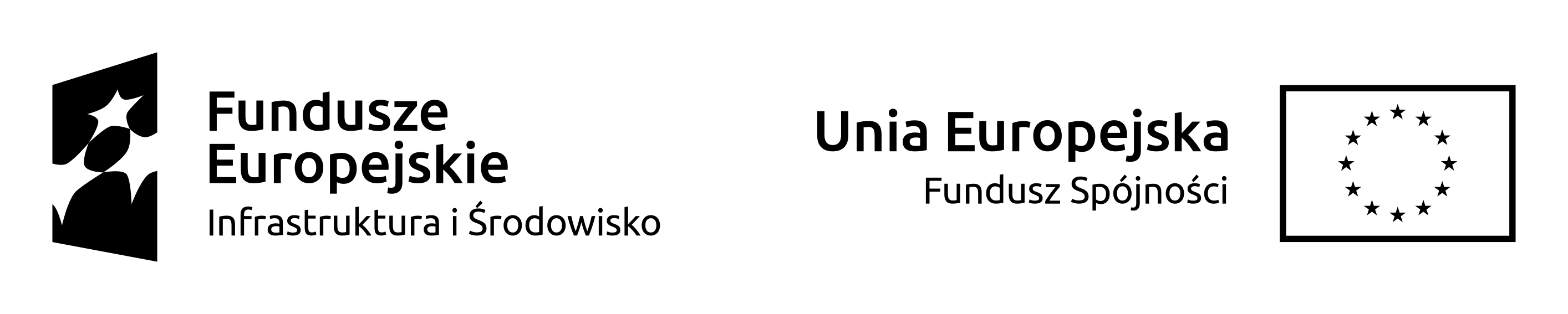  Powyższa kwota brutto (w pkt III a) obejmuje wszystkie koszty związane z realizacją przedmiotu zamówienia, łącznie z obowiązującą stawką podatku VAT.V.  Przystępując do postępowania w sprawie udzielenia zamówienia publicznego w trybie przetargu nieograniczonego na dostawę 3 sztuk zdalnie sterowanych pojazdów do gaszenia pożarów 
i likwidacji zagrożeń CBRNE wraz z platformą do ich transportu”, oświadczam, że:Realizacja zamówienia odbywać się będzie na mój koszt i ryzyko.Przedmiot zamówienia spełnia warunki narzucone w SWZ.   Akceptuję termin płatności narzucony przez Zamawiającego.Oświadczam, że jestem związany niniejszą ofertą przez okres wskazany w SWZ.Istotne postanowienia umowy otrzymane wraz ze specyfikacją warunków zamówienia akceptujemy w całości i bez poprawek. Pod groźbą odpowiedzialności karnej załączone do oferty dokumenty opisują stan prawny 
i faktyczny, aktualny na dzień otwarcia ofert (art. 233 Kodeksu Karnego).7. Oświadczam, że wszelkie dokumenty wymienione w SWZ złożę na każde żądanie Zamawiającego w terminie przez niego wskazanym.8. Oświadczam, że wypełniłem/łam/niliśmy obowiązki informacyjne przewidziane w art. 13 lub 
art. 14 RODO1 wobec osób fizycznych, od których dane osobowe bezpośrednio lub pośrednio pozyskałem w celu ubiegania się o udzielenie zamówienia publicznego w niniejszym postępowaniu.*1) rozporządzenie Parlamentu Europejskiego i Rady (UE) 2016/679 z dnia 27 kwietnia 2016 r. w sprawie ochrony osób fizycznych w związku z przetwarzaniem danych osobowych i w sprawie swobodnego przepływu takich danych oraz uchylenia dyrektywy 95/46/WE (ogólne rozporządzenie o ochronie danych) (Dz. Urz. UE L 119 z 04.05.2016, str. 1). * W przypadku gdy Wykonawca nie przekazuje danych osobowych innych niż bezpośrednio jego dotyczących lub zachodzi wyłączenie stosowania obowiązku informacyjnego, stosownie do art. 13 ust. 4 lub art. 14 ust. 5 RODO treści oświadczenia Wykonawca nie składa (usunięcie treści oświadczenia np. przez jego wykreślenie).9. Oświadczamy, że jesteśmy mikroprzedsiębiorstwem*, małym przedsiębiorstwem*, średnim przedsiębiorstwem*.  UWAGA: *Niepotrzebne skreślićMikroprzedsiębiorstwo: przedsiębiorstwo, które zatrudnia mniej niż 10 osób i którego roczny obrót lub roczna suma bilansowa nie przekracza 2 mln euro.Małe przedsiębiorstwo: przedsiębiorstwo, które zatrudnia mniej niż 50 osób i którego roczny obrót lub roczna suma bilansowa nie przekracza 10 mln euro.Średnie przedsiębiorstwo: przedsiębiorstwo, które nie jest mikro- lub małym przedsiębiorstwem i które zatrudnia mniej niż 250 osób i którego roczny obrót nie przekracza 50 mln euro lub roczna suma bilansowa nie przekracza 43 mln euro.Pojęcia zaczerpnięte z zaleceń Komisji Unii Europejskiej z dnia 6 maja 2003 r. dot. definicji mikroprzedsiębiorstw oraz małych i średnich przedsiębiorstw (Dz. U. L 124 z 20.5.2003, s. 36). 10. Podwykonawcy:Zgodnie z art. 462 ust. 2 ustawy Prawo zamówień publicznych, informujemy, że:*zamierzamy powierzyć podwykonawcom wykonanie następujących części  zamówienia:a) wykonanie .............................................. firmie …............. z siedzibą w …........................... b) wykonanie ............................................ firmie …............... z siedzibą w …........................... *nie zamierzamy powierzyć podwykonawcom  wykonania części zamówienia.Nazwa i adres podwykonawcy …………………………………….., nazwa części zamówienia przekazanej do realizacji podwykonawcy.UWAGA: *Niepotrzebne skreślić11. Opis zastosowanego rozwiązania równoważnego (wypełnić jeżeli dotyczy – brak wypełnienia Zamawiający uzna za brak przedstawienia równoważności):* opis zastosowanego rozwiązania równoważnego powinien być szczegółowy, aby Zamawiający mógł w sposób jednoznaczny uznać zastosowane rozwiązanie za równoważne wymaganemu w opisie przedmiotu zamówienia. *- niewłaściwe skreślić.Norma zgodnie z opisem przedmiotu zamówieniaNorma równoważnaOpis zastosowanego rozwiązania równoważnego*